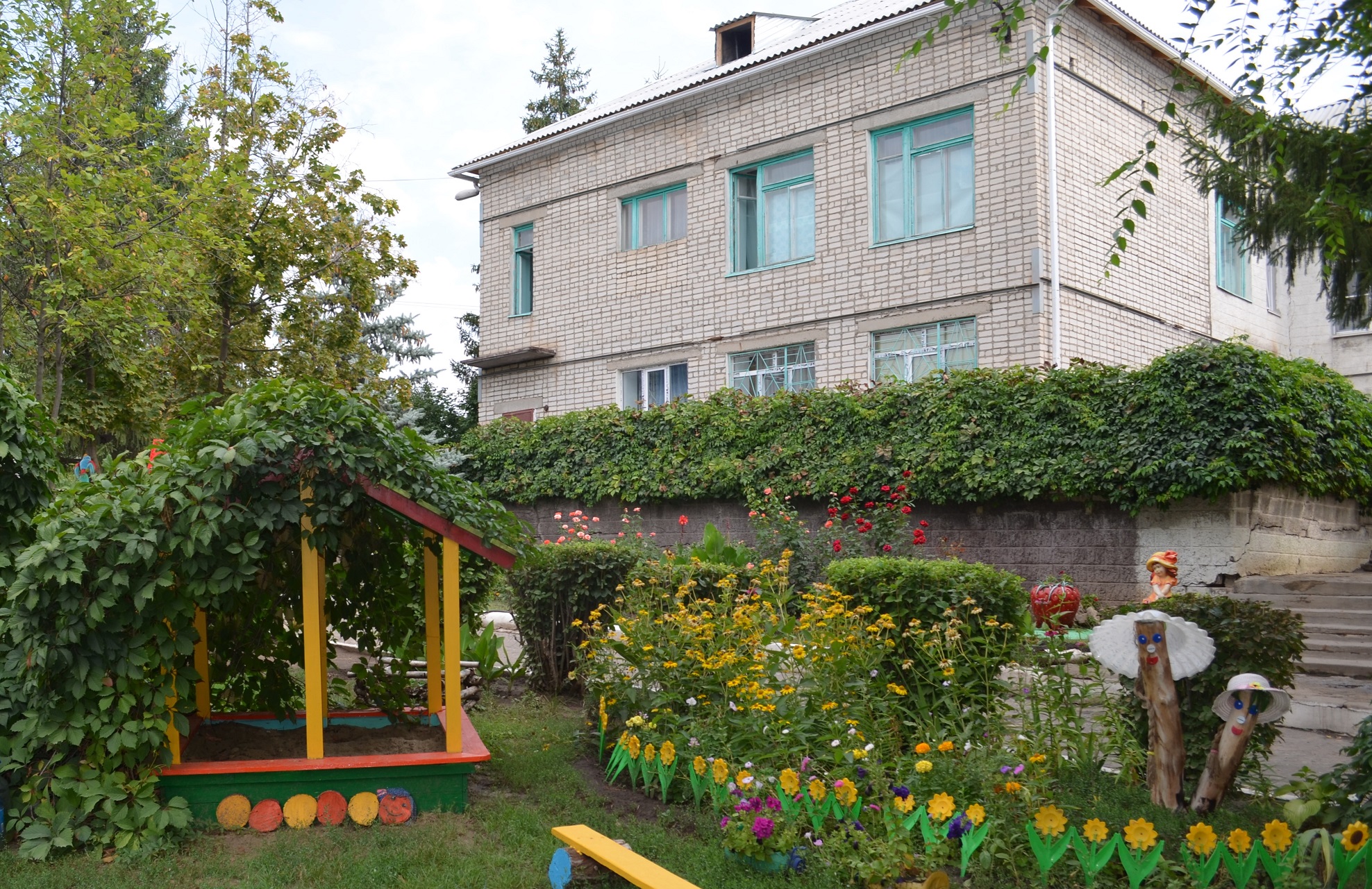 ТЕМА ИННОВАЦИОННОГО ПРОЕКТА	«Социальная адаптация детей с ОВЗ в условиях компенсирующих и комбинированных групп  дошкольного образовательного учреждения»АВТОРСКИЙ КОЛЛЕКТИВ Юдина Татьяна Геннадьевна, старший преподаватель  ГАУ ДПО        " ВГАПО"; Кучугурина Марина Владимировна, директором МБДОУ «Детский сад «Лукоморье»; Гуреенкова Наталия Георгиевна, заведующая структурного подразделения «Тополёк» МБДОУ «Детский сад «Лукоморье»;         Березина Ольга Григорьевна, старший воспитатель структурного подразделения «Тополёк» МБДОУ «Детский сад «Лукоморье»Цель инновационного проекта Создание в дошкольном образовательном учреждении специальных условий обучения и воспитания, позволяющих организовать социализацию детей с ОВЗ с учетом особых образовательных потребностей.Ключевая идея Содействие в улучшении качества жизни детей с ОВЗ. ЦЕЛЕВАЯ ГРУППА Воспитанники компенсирующих и комбинированных групп структурного подразделения «Тополёк» МБДОУ «Детский сад «Лукоморье»Механизм реализации инновационного проекта В рамках проекта запланировано включение детей с ОВЗ в систему социальных отношений по средствам детских видов деятельности (игровой, коммуникативной, трудовой, познавательно-исследовательской, продуктивной, музыкально-художественной, чтения). А также в ходе режимных моментов, в самостоятельной деятельности детей, проведение экскурсий на городской стадион, типографию, почту и во взаимодействии с семьями воспитанников учреждения. Участие воспитанников с ОВЗ в совместных мероприятиях, в театрализованной деятельности, в проведении совместных спортивных и традиционных праздников в ДОУ при обязательной предварительной работе воспитателей и всех специалистов детского сада, родителей, их взаимодействии, что даёт положительную динамику развития детей.Ожидаемые результаты снижение количества трудностей при освоении адаптированных образовательных программ;комфортное и благоприятное пребывание воспитанников с ОВЗ в условиях детского сада и социума в целом;профессиональный рост педагогического коллектива в области осуществления работы по социализации детей с ОВЗ, их поисково-исследовательской, учебно-методической и научной активности, педагогического мастерства;рост творческой инициативы и  достижений всех субъектов образовательного процесса (участие в конкурсах, конференциях и т.д.); 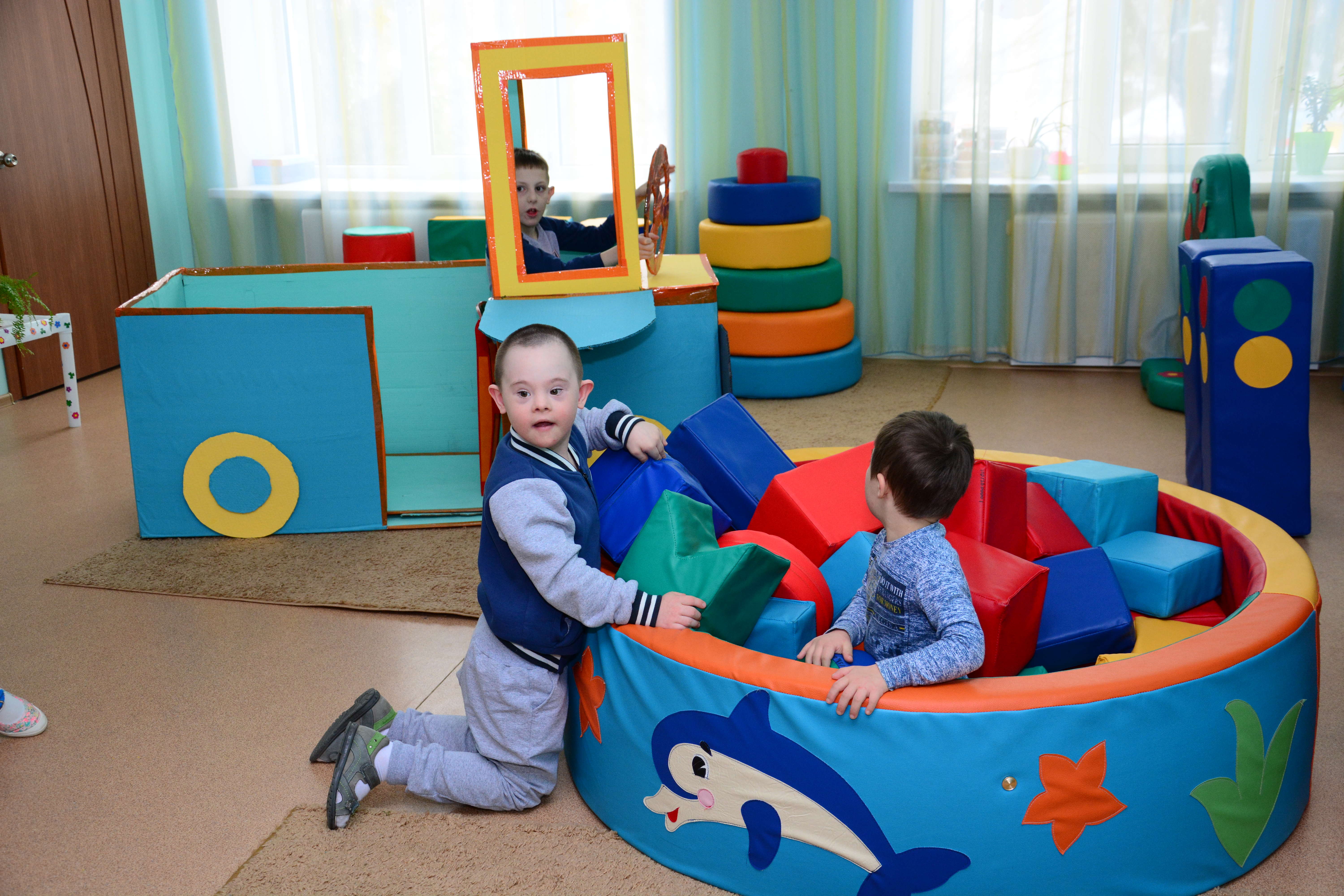 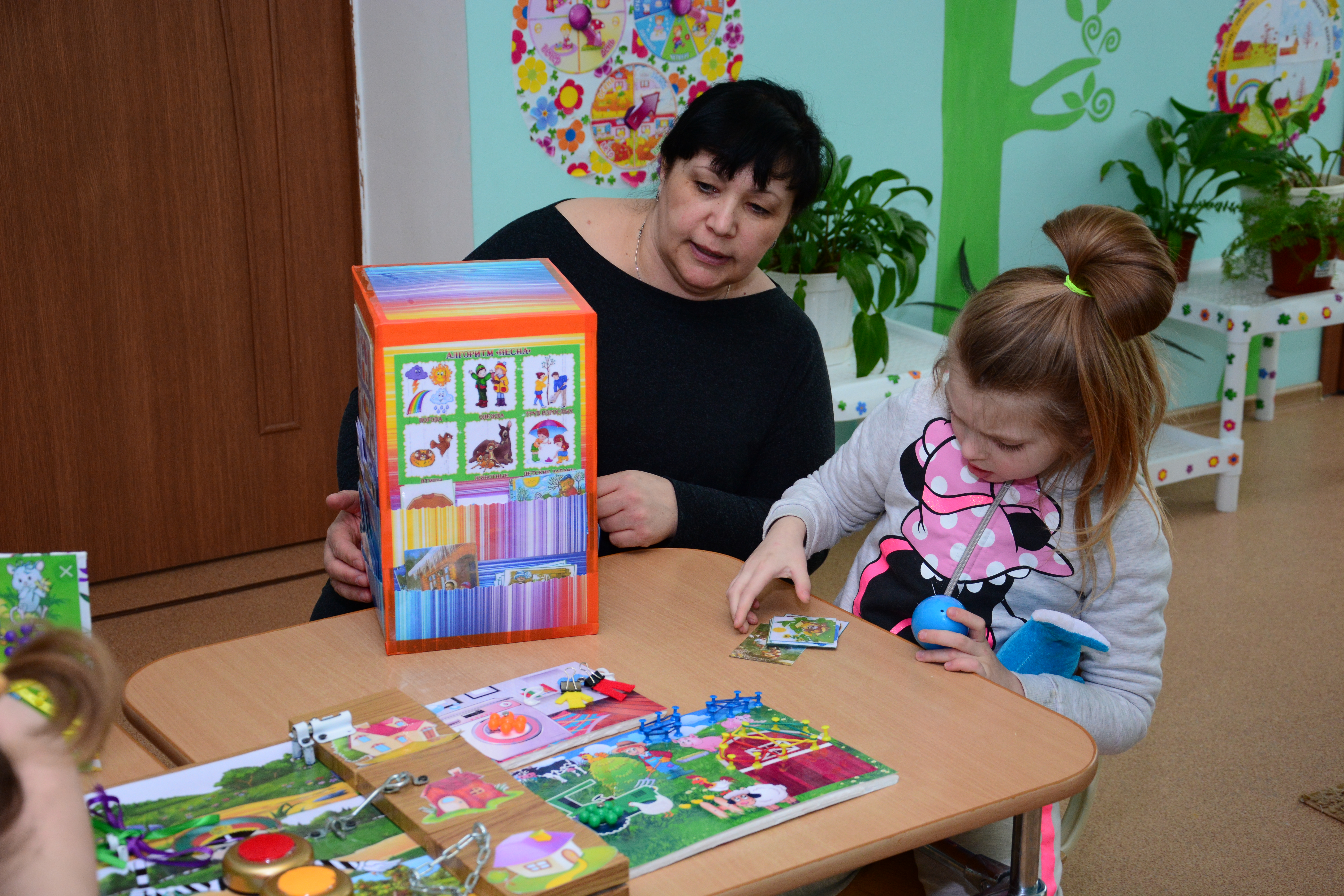 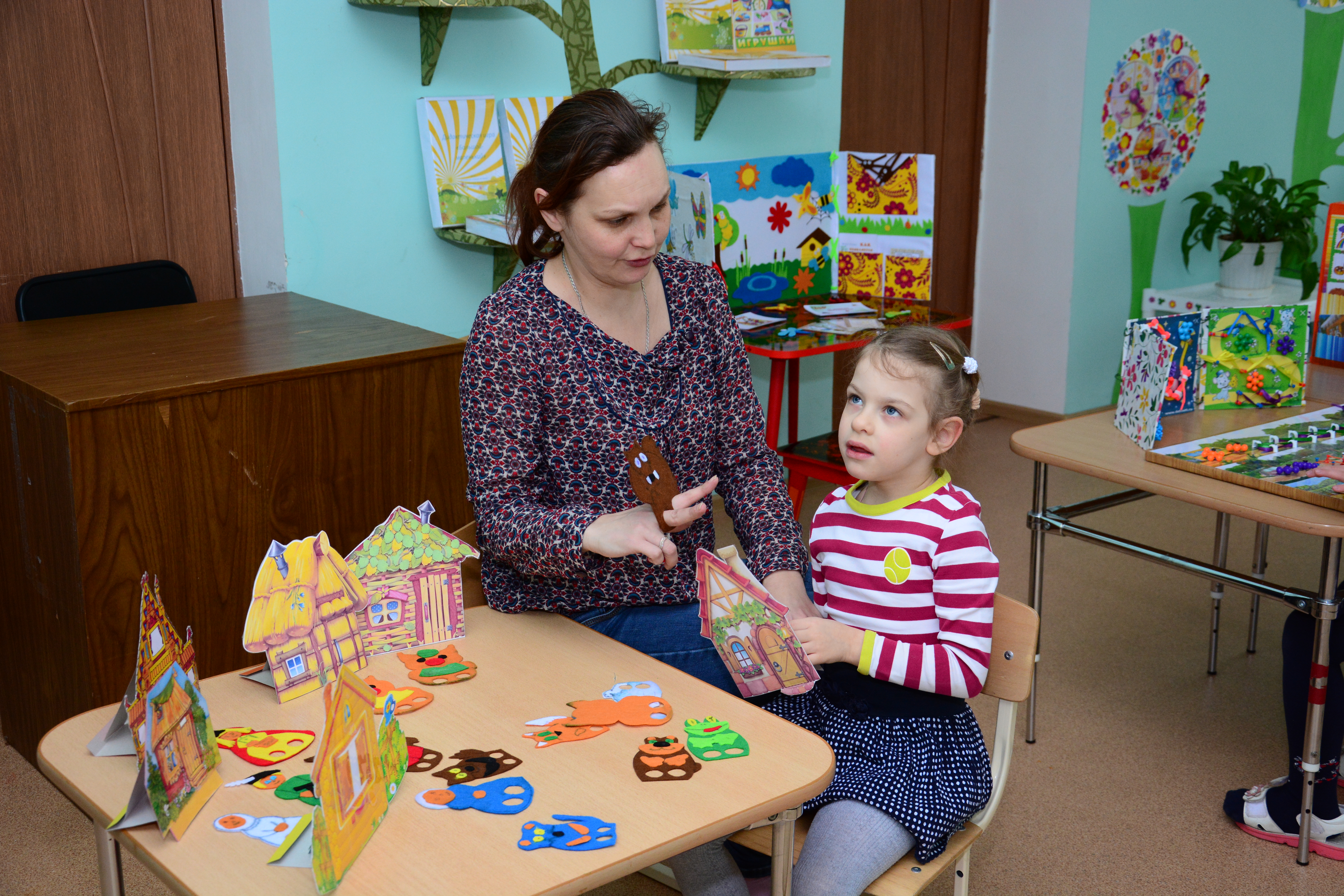 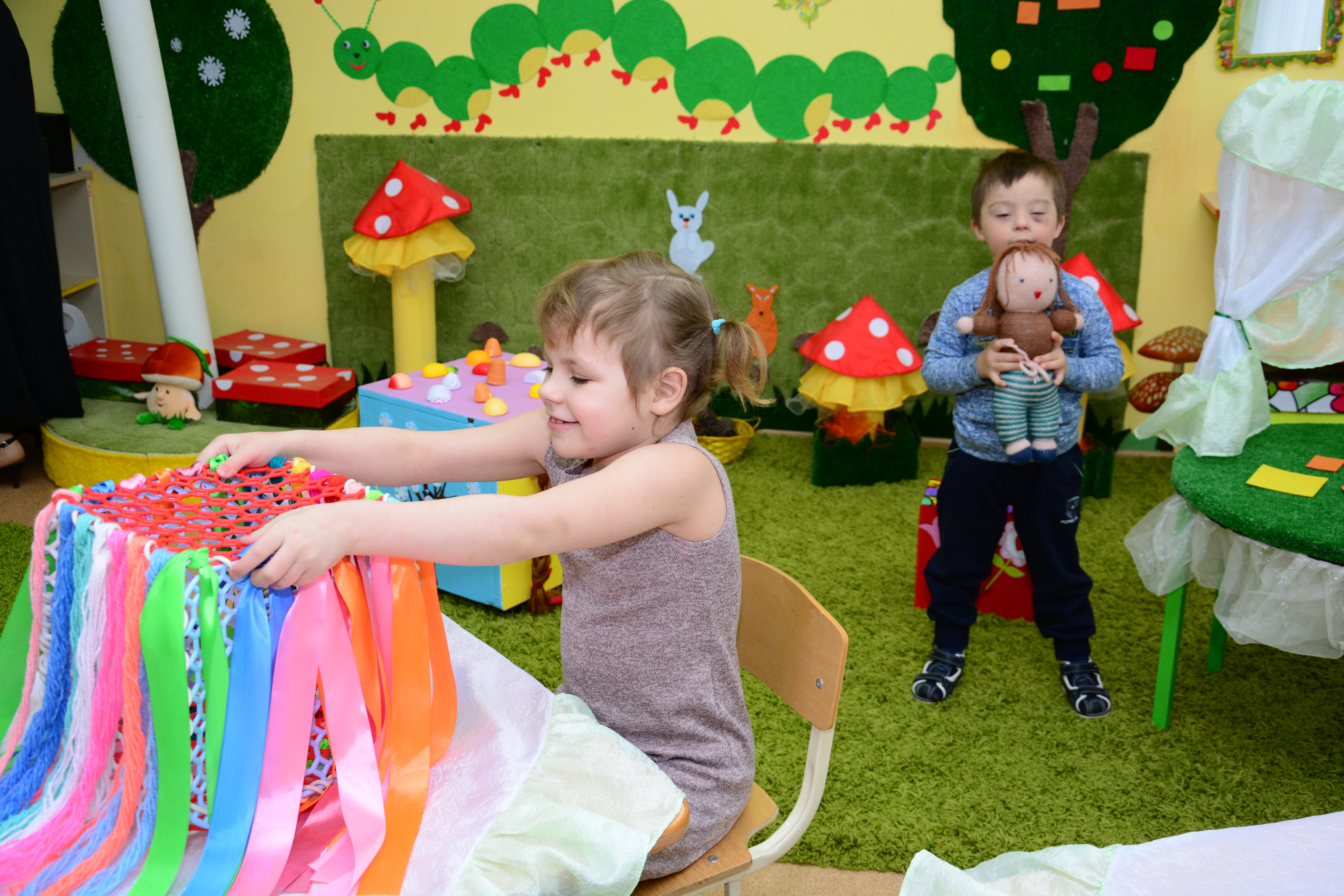 